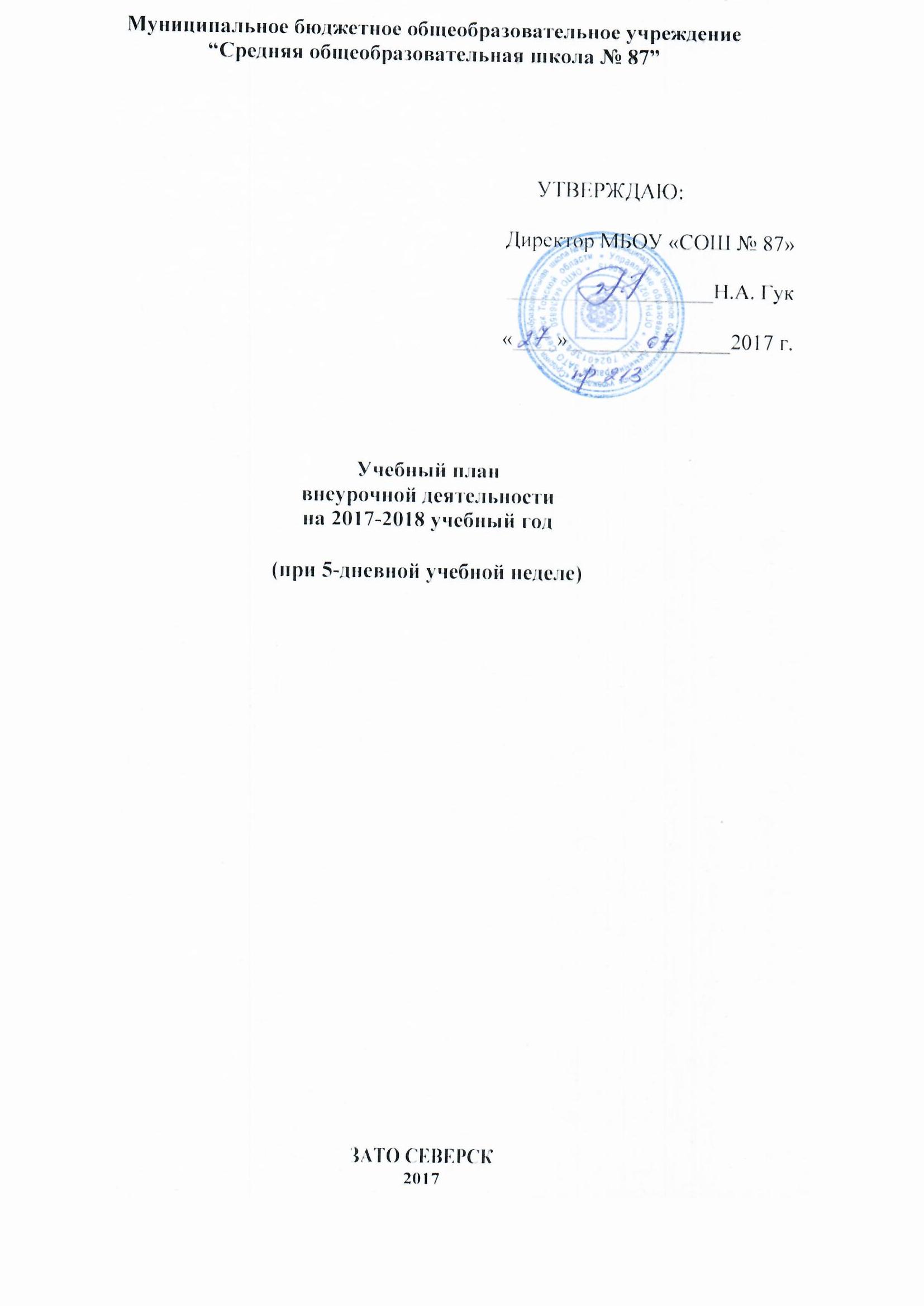 Нормативные документы:Федеральный закон «Об образовании в РФ» от 29.12.2012 года № 273-ФЗ (редакция от 02.06.2016); приказ Министерства образования и науки РФ от 30.08.2013 года № 1015 "Об утверждении Порядка организации и осуществления образовательной деятельности по основным общеобразовательным программам - образовательным программам начального общего, основного общего и среднего общего образования"; приказ Министерства образования и науки РФ от 17.12.2010 N 1897 "Об утверждении федерального государственного образовательного стандарта основного общего образования»; приказ Министерства образования и науки РФ от 29 декабря 2014 года № 1644 "О внесении изменений в приказ Министерства образования и науки Российской Федерации от 17 декабря 2010 года № 1897 “Об утверждении федерального государственного образовательного стандарта основного общего образования”; приказ Министерства образования и науки РФ от 31 декабря 2015 года № 1577 «О внесении изменений в федеральный государственный образовательный стандарт основного общего образования»; приказ Министерства образования и науки РФ от 31 марта 2014 года № 253 «Об утверждении федерального перечня учебников, рекомендуемых к использованию при реализации имеющих государственную аккредитацию образовательных программ начального общего, основного общего, среднего общего образования» с внесенными изменениями (приказ Министерства образования и науки РФ от 8 июня 2015 года № 576; приказ Министерства образования и науки РФ от 28 декабря 2015 года № 1529; приказ Министерства образования и науки РФ от 26 января 2016 года № 38; приказ Министерства образования и науки РФ от 29.12.2016 г. № 1677);постановление Главного государственного санитарного врача РФ от 29.12.2010 N 189 "Об утверждении СанПиН 2.4.2.2821-10 "Санитарно-эпидемиологические требования к условиям и организации обучения в общеобразовательных учреждениях" (зарегистрировано в Минюсте России 03.03.2011г. № 19993);постановление Главного государственного санитарного врача РФ от 24.11.2015 N 81 "О внесении изменений N 3 в СанПиН 2.4.2.2821-10 "Санитарно-эпидемиологические требования к условиям и организации обучения, содержания в общеобразовательных организациях" (зарегистрировано в Минюсте России 18.12.2015 N 40154); постановление Главного государственного санитарного врача РФ от 10.07.2015 N 26 "Об утверждении СанПиН 2.4.2.3286-15 "Санитарно-эпидемиологические требования к условиям и организации обучения и воспитания в организациях, осуществляющих образовательную деятельность по адаптированным основным общеобразовательным программам для обучающихся с ограниченными возможностями здоровья" (зарегистрировано в Минюсте России 14.08.2015 N 38528); ∙ письмо Министерства образования и науки Российской Федерации от 28.12.2011 № 19-337 «О введении третьего часа физической культуры в недельный объем учебной нагрузки обучающихся в общеобразовательных учреждениях»; письмо Департамента общего образования Министерства образования и науки Российской Федерации от 12 мая 2011 года № 03-296 «Об организации внеурочной деятельности при введении федерального государственного образовательного стандарта общего образования»; письмо Министерства образования и науки Российской Федерации от 25.05.2015 г. № 08-761 «Об изучении предметных областей «Основы религиозных культур и светской этики» и «Основы духовно-нравственной культуры народов России.Учебный план внеурочной деятельности 1-4 классыНаправление внеурочной деятельностиВиды внеурочной деятельностиФормы внеурочной деятельности1А1Б1В2А2Б2В3А3Б3В4А4Б4ВОбщеинтелектуальное Познавательная деятельностьОлимпиады, интеллектуальные марафоны и т.п.1717171717171717171717Общеинтелектуальное Познавательная деятельностьЗанимательная грамматика3434Общеинтелектуальное Познавательная деятельностьУмники и умницы3434343434343434343434Общеинтелектуальное Познавательная деятельностьМир детской книги3434343434343434343434Общеинтелектуальное Познавательная деятельностьНаглядная геометрия34343434343434343434Общеинтелектуальное Познавательная деятельностьРобототехника34343434Общеинтелектуальное Познавательная деятельностьЛогика3434Общеинтелектуальное Познавательная деятельностьПервые шаги в информационный мир3434Спортивно-оздоровительноеСпортивно-оздоровительная деятельностьУроки доктора Здоровья34Спортивно-оздоровительноеСпортивно-оздоровительная деятельностьШахматный мир343434Спортивно-оздоровительноеСпортивно-оздоровительная деятельностьПодвижные игры3434343434343434СоциальноеПроблемно-ценностное общениеКлуб «Примирение»171717171717171717171717СоциальноеПроблемно-ценностное общениеПутешествие по стране Этикеиа3434СоциальноеПроектная деятельностьПроектные предметные мастерские171717171717171717171717СоциальноеПроектная деятельностьМой первый проект34СоциальноеПроектная деятельностьЯ - исследователь343434343434СоциальноеСоциальные практикиСоциальные акции1717171717171717171717СоциальноеСоциальные практикиВведение в школьную жизнь171717ОбщекультурноеХудожественное творчествоТеатральный калейдоскоп17171717ОбщекультурноеХудожественное творчествоРитмика34ОбщекультурноеДосугово-развлекательная деятельностьПоходы в театры, кино171717171717171717171717ОбщекультурноеКоммуникативная деятельностьШкола развития речи343434343434Духовно-нравственноеТуристско-краеведческая деятельностьЭкскурсии, походы, прогулки, выставки, акции, посещение музеев171717171717171717171717Духовно-нравственноеПроектная деятельностьМой портфолио343434Духовно-нравственноеКоммуникативная деятельностьЯ – гражданин России34